ГОСУДАРСТВЕННОЕ АВТОНОМНОЕ УЧРЕЖДЕНИЕ
ЯРОСЛАВСКОЙ ОБЛАСТИ 
«ИНФОРМАЦИОННОЕ АГЕНТСТВО «ВЕРХНЯЯ ВОЛГА»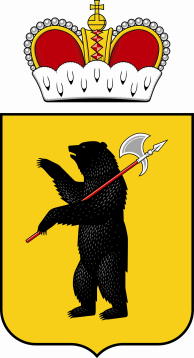 150000, г. Ярославль, ул. Максимова, д.17/27. E-mail: info@vvolga-yar.ru Тел./факс (4852) 30-57-39 КПП 760401001, ИНН 7604026974от «16» февраля  2023 г. Заинтересованным лицамЗапрос в целях формированияпредставления о рыночных ценах по поставке, демонтажу и монтажу климатического оборудования В настоящее время ГАУ ЯО «Информационное агентство «Верхняя Волга» в целях формирования стоимости по поставке, демонтажу и монтажу климатического оборудования осуществляет анализ предложений поставщиков.В срок до «27» февраля 2023 г. просим представить предложения по цене договора по поставке, демонтажу и монтажу климатического оборудования, проект которого изложен в приложении № 2 к настоящему запросу.Порядок направления предложений – в простой письменной форме по почте и/или курьером и/или в форме скана указанного предложения на электронную почту Заказчика: zakazchik@vvolga-yar.ru (документ должен быть подписан уполномоченным лицом, скреплен печатью организации).Направление предложения от поставщика является подтверждением факта установления поставщиком цены договора в соответствии с условиями проекта договора, в том числе техническим характеристикам, установленным в приложении № 2 к настоящему запросу.Настоящий запрос не является извещением о проведении закупки, офертой или публичной офертой и не влечет возникновения никаких обязанностей у заказчика.Форма предоставления предложения по цене договора – в приложении №1 к настоящему запросу.Спецификация - в приложении № 2 к настоящему запросу.Проект договора – в приложении № 3 к настоящему запросу. Директор ГАУ ЯО «Информационное агентство «Верхняя Волга»                                                                                            А.Л.ЛебедевПриложение № 1 к запросу в целях формированияпредставления о рыночных ценах ФОРМАпредоставления цены по договору, проект которого изложен в приложении № 3НА БЛАНКЕ ОРГАНИЗАЦИИ Коммерческое предложениеВ ГАУ ЯО «Информационное агентство «Верхняя Волга»от:______________________________(полное наименование участника, юридический и почтовый адрес)«___» ________ 2023г.В соответствии с условиями договора по поставке, демонтажу и монтажу климатического оборудования, проект, которого изложен в запросе в целях формирования представления о рыночных ценах от 16.02.2023г., размещенном на сайте вволга.рф, предлагает  ________ (название организации) общую стоимость, включающую в себя все расходы по выполнению договора, в том числе расходы на перевозку, разгрузку, страхование, уплату таможенных пошлин, налогов, сборов, погрузки, доставки и разгрузки товара до Заказчика и других обязательных платежей: ________________(сумма указывается цифровым значением и прописью) рублей, в том числе НДС_________/НДС не облагается.Руководитель (должность) ______________________    (Ф.И.О. Руководителя)           м.п.*Инструкции по заполнению1. Участник указывает свое полное фирменное наименование (в т.ч. организационно-правовую форму) и свой юридический и почтовый адрес.2. Цены указанные в коммерческом предложении  должны  включать все таможенные пошлины, налоги (включая НДС) и другие обязательные платежи в соответствии с действующим законодательством Российской Федерации, все транспортные и страховые расходы, расходы на погрузку-разгрузку и т.д. 3.  В своем коммерческом предложении Участник должен представить заполненную форму подписанную лицом, имеющим право в соответствии с законодательством Российской Федерации действовать от лица Участника без доверенности, или надлежащим образом уполномоченным им лицом на основании доверенности, скрепить печатью Участника.4. На все закупаемые товары, где указаны товарные знаки, Участник может предложить эквивалент, который в свою очередь должен точно соответствовать техническим характеристикам, указанным в техническом задании или превышать их и не уступать по качеству затребованным товарам.5. Страной происхождения товаров считается страна, в которой товары были полностью произведены или подвергнуты достаточной обработке (переработке) в соответствии с критериями, установленными таможенным законодательством Таможенного союза. При этом под страной происхождения товаров может пониматься группа стран, либо таможенные союзы стран, либо регион или часть страны, если имеется необходимость их выделения для целей определения страны происхождения товаров. Участник закупки несет ответственность за достоверность сведений о стране происхождения товара, указанных в заявке. Наименование страны происхождения товаров указывается в соответствии с Общероссийским классификатором стран мира ОК (МК (ИСО 3166) 004-97) 025-2001.Приложение 2 к запросу в целях формированияпредставления о рыночных ценахСПЕЦИФИКАЦИЯ*1. Предмет закупки: поставка, демонтаж и монтаж климатического оборудования (далее – Товар). 2. Описание предмета закупки:4.  Требования к качеству и упаковке товара.Товар должен отвечать требованиям качества, безопасности жизни и здоровья, а также иным требованиям сертификации, безопасности (санитарным нормам и правилам, государственным стандартам и т.п.), если такие требования предъявляются действующим законодательством Российской Федерации (сертификаты соответствия, паспорта на русском языке).Товар должен быть поставлен в упаковке (таре), обеспечивающей защиту товара от повреждения или порчи во время транспортировки и хранения. Упаковка (тара) товара должна отвечать требованиям безопасности жизни, здоровья и охраны окружающей среды.  Товар должен быть новым (товаром, который не был в употреблении, не проходил ремонт, в том числе восстановление, замену составных частей, восстановление потребительских свойств), свободным от прав третьих лиц. Гарантийные обязательства: Вместе с Товаром должна предоставляться гарантия производителя и гарантия Поставщика на Товар. На товар устанавливается гарантийный срок не менее 12 (двенадцати) месяцев. Срок действия гарантии Поставщика должен быть не менее срока гарантии производителя.Течение гарантийных сроков начинается со дня поставки Товара.Поставщик гарантирует безопасность Товара для жизни, здоровья потребителя и окружающей среды при обычных условиях его использования, хранения, транспортировки и утилизации. Гарантийные обязательства Поставщика действительны  при условии соблюдения Заказчиком правил технической эксплуатации Товара. В случае спора между Сторонами о причинах неисправности или иных недостатков Товара и соответственно об исполнении или прекращении гарантийных обязательств обязанность доказывания факта несоблюдения Заказчиком правил технической эксплуатации Товара лежит на Поставщике. Рекламации по качеству Товара могут быть предъявлены Поставщику  в течение гарантийного срока, но не позднее 20 дней после его истечения при условии обнаружения дефекта в пределах срока гарантии.В течение гарантийного срока Поставщик своими силами или силами третьих лиц, но за свой счет обеспечивает ремонт или замену некачественного или вышедшего из строя Товара и/или комплектующего изделия,  устраняет скрытые дефекты и недостатки, возникшие по вине Поставщика либо производителя Товара (далее – гарантийный ремонт).   Срок реагирования на заявку о гарантийном ремонте – не позднее следующего рабочего дня после дня получения Поставщиком соответствующей заявки Заказчика о гарантийном ремонте. Заявка может быть подана Заказчиком в письменном виде, посредством телефонной связи, путем направления на электронную почту или иным доступным путем. В указанный срок Поставщик обязан прибыть к Заказчику для выявления причин неисправности Товара и его последующего ремонта. При необходимости, транспортировка Товара в ремонт и из ремонта, осуществляется силами Поставщика. Срок гарантийного ремонта – не более 10 рабочих дней после получения Поставщиком соответствующей заявки Заказчика о гарантийном ремонте. При невозможности осуществления гарантийного ремонта в указанный срок, Поставщик должен согласовать с Заказчиком новый срок осуществления гарантийного ремонта в каждом конкретном случае. Расходы, связанные с гарантийным ремонтом Товара, несет Поставщик. Перемещение Товара в гарантийных случаях, в случае необходимости, осуществляется за счет средств и силами Поставщика в обоих направлениях (от Заказчика и обратно к Заказчику).Срок гарантии продлевается на время, в течение которого Товар  не мог быть использован из-за обнаруженных недостатков, возникших по вине Поставщика и производителя.В случае замены Товара, Поставщик обязуется осуществить Работы в отношении замененного Товара.На замененный Товар устанавливается гарантийный срок не менее 12 (двенадцати) месяцев от даты подписания Заказчиком Акта приема-передачи.Гарантия качества Товара распространяется и на все составляющие его части (комплектующие изделия). Гарантийный срок на комплектующее изделие считается равным гарантийному сроку на Товар и начинает течь одновременно с гарантийным сроком на Товар, при условии одновременной передачи комплектующих изделий и Товара.Поставка Товара осуществляется в течение 60 (шестидесяти) дней с даты заключения договора.Поставщик осуществляет поставку, демонтаж, монтаж, подключение, настройку и тестовый запуск Товара.Место поставки, демонтажа, монтажа, подключения и настройки Товара: - г. Ярославль, ул. Максимова, д. 17/27, - г. Ярославль, ул. Советская,  д.69.Поставка, демонтаж, монтаж, подключение и настройка Товара должны осуществляться в рабочее время Заказчика  с 9-00 до 16-00, с понедельника по пятницу (за исключением праздничных выходных дней) по предварительному согласованию даты и времени.Срок выполнения демонтажа, монтажа, подключения и настройки: Дата и время выполнения Работ на конкретном объекте согласуются с Заказчиком, но в любом случае все Работы на всех объектах должны быть выполнены в срок, не превышающий 2 (двух) рабочих дней с даты поставки товара.Поставщик обязуется своими силами осуществить вывоз упаковочного материала от установленного Товара.Транспортировка, доставка, разгрузка, сборка и размещение в месте поставки Товара осуществляется силами и за счет Поставщика.Поставляемый Товар должен сопровождаться технической, эксплуатационной и сервисной документацией на русском языке.*На все закупаемые товары, где указаны товарные знаки, Участник закупки может предложить эквивалент, который в свою очередь должен точно соответствовать техническим характеристикам, указанным в техническом задании или превышать их и не уступать по качеству затребованным товарам.** Инструкции по заполнению предложения:При указании конкретных характеристик участник обязан руководствоваться настоящей инструкцией и учесть, что указание единиц измерения всех параметров является обязательным. Участник закупки в заявке в обязательном порядке указывает как конкретные значения параметров, так и единицы измерения. При формировании заявки, при наличии в технической части документации показателей, сопровождающихся «более», «>», «выше», «свыше», «минимальное значение», «как минимум», «превышать», «шире» участник должен предложить показатель, превышающий такое значение. При наличии в документации показателей, сопровождающихся «менее», «<», «ниже», «максимальное значение», «уже чем» участник должен предложить показатель, имеющий значение меньше заявленного заказчиком.В случае, если показатель сопровождается термином «диапазон» либо символом «÷» участник также указывает неизменное диапазонное значение, причем в случае, если указанный термин или символ сопровождается словами «не менее», «не уже» или иными перечисленными в настоящем разделе участник может предложить значение диапазона равное либо более заявленного заказчиком (то есть диапазон, который предлагается участником, должен поглощать диапазон, требуемый заказчиком), в случае, если указанный термин или символ сопровождается словами «не более» или иными перечисленными в настоящем разделе участник может предложить значение диапазона равное либо менее заявленного заказчиком (то есть диапазон, предложенный участником по верхней и нижней границе не выходят за значения, заявленные заказчиком).В случае, если показатель сопровождается символом «-» участник должен выбрать одно значение из представленного диапазона показателей.При указании в документации показателя, сопровождающегося термином «от», указанное заказчиком значение является минимальным, участник закупки должен указать конкретный показатель не менее/не ниже заявленного заказчиком значения. При указании в документации показателя, сопровождающегося термином «до», указанное заказчиком значение является максимальным, участник закупки должен указать конкретный показатель не более/не выше заявленного заказчиком. Показатели, сопровождающиеся словами «не более», «не выше», «не должен превышать», «не превышать», «не выше», «не шире» являются максимальными значениями, при формировании заявки участник указывает конкретное значение показателя, равное или не превышающее заявленное заказчиком.Показатели, сопровождающиеся словами «не менее», «не ниже», «не уже» являются минимальными значениями, при формировании заявки участник указывает конкретное значение показателя, равное или превышающее заявленное заказчиком. Показатели, сопровождающиеся знаками «≥» (означает «не менее»), «≤» (означает «не более») являются показателями, имеющими по сути диапазонное значение (которое не может изменяться), и при составлении заявки указываются в неизменном виде.В случае если Заказчиком указано несколько взаимоисключающих наименований, товарных знаков или характеристик товара, участник закупки обязан выбрать и указать один товар и его конкретную характеристику. Такие характеристики сопровождаются символом «;» «\». В случае, если символ «;» применяется между неоднородными характеристиками, участник должен указать все характеристики из перечисленных. В случае, если характеристики указаны в словесной конструкции «Х и У» считать, что обе характеристики являются требуемыми Заказчиком.При указании в требованиях к материалам характеристик с использованием соединительного союза «и» участник должен предложить материал, сочетающий в себе обе характеристики одновременно. Если в техническом задании указывается перечисление показателей, характеристик товара с использованием союза «и», а также знака препинания «,», участник должен указать все установленные показатели, характеристики товара. При указании в требованиях к материалам характеристик с использованием разделительного союза «или», участник должен указать конкретный показатель эквивалентности, предлагаемого к использованию при выполнении работ материала, при этом исключается возможность участника указывать одновременно несколько показателей. Символ «±», применяемый при указании параметров товаров и означает, пределы допуска по показателям и должен трактоваться как установленный Заказчиком предел допуска по показателю и изменению не подлежит.Знаки «( )» означают уточнение или дополнение, и не требуют конкретизации. Все размеры товаров/материалов указаны заказчиком в мм, показатели температуры в градусах Цельсия, если технической частью документации не предусмотрено иное.При указании требуемого диапазонного параметра необходимо считать данный показатель неизменным, имеющим диапазонное значение, например, «свыше 10 до 20».Температура применения материала (товара) считается неизменным показателем, даже если сопровождается словами «от, до, не выше, не ниже, не более, не менее, не превышает, не должен превышать», не подлежащим конкретизации (например: «Рабочая температура до + 60 °С», «Температура рабочей среды — не более 225 C°», «Широкий рабочий диапазон от -40°С до +40°С.»).Если значения показателей сопровождается словами «должен быть», «должен иметь», «не должен быть», «должен соответствовать», «не допускается» и т.п., то участник закупки указывает конкретные (точные) значения показателей без слов «должен быть», «должен иметь», «не должен быть», «должен соответствовать», «не допускается» и иных слов и словосочетаний, не позволяющих определить точное значение характеристик товаров. При наличии в описании характеристик товара в заявки на участие данных слов показатель не является указанием конкретных показателей товараПриложение № 3 к запросу в целях формированияпредставления о рыночных ценах Проект договораДОГОВОР  № __________г. Ярославль                                                                                 «______»______________2023 годаГосударственное автономное учреждение Ярославской области «Информационное агентство «Верхняя Волга», в лице _____________, действующего на основании _________, именуемое в дальнейшем «Заказчик», с одной стороны, и ___________, в лице  ___________, именуемый в дальнейшем «Поставщик», с другой стороны, с соблюдением требований Федерального закона от 18.07.2011 № 223-ФЗ «О закупках товаров, работ, услуг, отдельными видами юридических лиц», заключили настоящий Договор (далее - Договор) о нижеследующем: 1. Предмет Договора1.1. По настоящему Договору Поставщик обязуется осуществить поставку, демонтаж и монтаж климатического оборудования (далее – товар), отвечающего требованиям Заказчика согласно Приложению №1, являющегося неотъемлемой частью настоящего Договора, а Заказчик принять и оплатить данный товар.1.2. Количество и ассортимент Товара, а также иные необходимые сведения о товаре содержатся в Приложении №1 (Спецификация) к настоящему Договору. 1.3. Поставка Товара осуществляется Поставщиком в соответствии с законодательством Российской Федерации, требованиями иных нормативных правовых актов, регулирующих порядок поставки такого вида Товара, устанавливающих требования к качеству такого вида Товара, в соответствии с условиями Договора.1.4. Требования по сроку гарантии качества товара устанавливаются в соответствии со статьей 5 Закона Российской Федерации от 07.02.1992 № 2300-1 «О защите прав потребителей».Гарантийный срок действует с момента подписания сторонами акта сдачи-приемки исполнения обязательств по договору. Заказчик незамедлительно, но не более чем в десятидневный срок, уведомляет поставщика о наступлении гарантийного случая и оформляет данный факт соответствующим Актом, который направляется поставщику для замены товара.Время замены товара при наступлении гарантийного случая – не более 14 календарных дней с момента получения поставщиком Акта, при этом затраты на перевозку товара осуществляются за счет поставщика и не требуют дополнительных затрат Заказчика.			Риск  случайной  гибели  и  повреждения  Товара  несет  Поставщик  до  момента  передачи  товара  Заказчику.2. Срок поставки Товара, выполнения работ2.1. Поставщик осуществляет поставку Товара в течение 60 (шестидесяти) календарных дней с даты заключения договора.2.2. Место поставки, демонтажа, монтажа, подключения и настройки Товара: - г. Ярославль, ул. Максимова, д. 17/27, - г. Ярославль, ул. Советская,  д.69.Поставка, демонтаж, монтаж, подключение и настройка Товара должны осуществляться в рабочее время Заказчика  с 9-00 до 16-00, с понедельника по пятницу (за исключением праздничных выходных дней) по предварительному согласованию даты и времени.Дата и время выполнения работ на конкретном объекте согласуются с Заказчиком, но в любом случае все работы на всех объектах должны быть выполнены в срок, не превышающий 2 (двух) рабочих дней с даты поставки товара.Поставщик обязуется своими силами осуществить вывоз упаковочного материала от установленного Товара.2.3. Транспортировка, доставка, разгрузка, сборка и размещение в месте поставки Товара осуществляется силами и за счет Поставщика.2.4. По прибытию Товара Заказчик должен принять его в соответствии со Спецификацией (Приложение №1) и товарными накладными.3. Порядок поставки и приёмки Товара3.1. Сдача и приемка поставленного Товара производится на основании товарных накладных, счетов-фактур,  технической документации на Товар (на русском языке) либо иных документов в соответствии с требованиями действующего законодательства Российской Федерации.3.2. При приемке поставленного Товара Заказчик проверяет соответствие Товара спецификации и сведениям, указанным в товаросопроводительных документах, товарный вид поставленного Товара, целостность коллективной и индивидуальной упаковки. 3.3. Товар поставляется Поставщиком в таре и упаковке, пригодной для данного Товара, с целью обеспечить его  сохранность при транспортировке и хранении.3.4. Заказчик обязуется предпринять все надлежащие меры, обеспечивающие принятие Товара, поставленного Поставщика в соответствии с условиями настоящего Договора в адрес Заказчика. 3.5. Товар должно по качеству и комплектации (комплектности) соответствовать действующим нормативно-техническим документам и государственным стандартам, предъявляемым к Товарам подобного вида на территории Российской Федерации.3.6. Товар подлежит маркировке в соответствии с требованиями стандартов, технических условий, предъявляемым к Товарам подобного вида на территории Российской Федерации, а также должен быть упакован в соответствии с теми же требованиями. При дополнительном согласовании Сторон, Поставщика может быть осуществлена дополнительная упаковка Товара для транспортировки. 3.7. В случае обнаружения недостачи или бракованного Товара, Товара с поврежденной индивидуальной упаковкой (порезы, разрывы, замятия, намокание упаковки), а также с наличием внешних дефектов, которые обнаружены при приемке, Заказчик направляет Поставщику соответствующее уведомление.3.8. Поставщик обязуется одновременно с передачей Товара передать Заказчику все относящиеся к нему документы (в т.ч. технический паспорт, сертификат качества, инструкцию по эксплуатации/руководство пользователя на русском языке и т.п.), необходимые в т.ч. при использовании Товара по его назначению.3.9. Окончание приемки Товара Заказчиком фиксируется в товарных накладных, которые подписываются уполномоченными представителями Сторон.3.10. При наличии замечаний и претензий к поставленному Товару Заказчик направляет мотивированный отказ от приемки Товара.В мотивированном отказе Заказчиком от приемки Товара указывается перечень замечаний и претензий к поставленному Товару и сроки их устранения. Замечания и претензии устраняются Поставщиком за свой счет, если они не выходят за пределы условий настоящего Договора.3.11. В случае несоответствия качества, количества, товарного вида или комплектации Товара в товарной накладной должна быть сделана отметка о фактически принятом количестве, и комплектации Товара. А также Заказчик составляет акт о несоответствии поставляемого Товара в двух экземплярах, один их которых направляется Поставщику. Поставщик обязан в этом случае в течение 3 (трех) дней осуществить допоставку (замену) Товара.3.12. В случае обнаружения дефектов имеющих скрытый характер, Заказчик обязан составить соответствующий акт и уведомить Поставщика в течение 5 (пяти) рабочих дней с момента обнаружения данных дефектов. Заказчик вправе в этом случае требовать замены Товара на Товар надлежащего качества. Требования Заказчика должны быть выполнены Поставщиком в течение 5 рабочих дней с момента получения акта. В случае не выполнения указанного требования Заказчик вправе требовать возврата уплаченной за Товар суммы.4. Требования к качеству поставляемого товара4.1. Прием Товара по качеству и комплектности осуществляется в строгом соответствии со спецификацией к настоящему договору и требованиями действующего законодательства Российской Федерации.4.2. Поставщик гарантирует Заказчику соответствие качества поставляемого им Товара стандартам и требованиям, предъявляемым к Товарам подобного вида на территории Российской Федерации. Поставщик подтверждает качество Товара соответствующими документами.4.3. Товар должен отвечать требованиям качества, безопасности жизни и здоровья, а также иным требованиям сертификации, безопасности (санитарным нормам и правилам, государственным стандартам), лицензирования, если такие требования предъявляются действующим законодательством Российской Федерации к Товарам подобного вида.4.4. Товар должен быть поставлен в ассортименте (наименовании), в объеме (количестве) и в сроки, предусмотренные настоящим договором. Товар передается с необходимыми принадлежностями к нему.4.5. Товар должен иметь необходимые маркировки, наклейки и пломбы, если такие требования предъявляются действующим законодательством Российской Федерации к такому роду Товара.4.6. Товар должен поставляться в оригинальной упаковке (таре) производителя, обеспечивающей защиту от повреждения или порчи во время транспортировки и хранения. Упаковка (тара) Товара и комплектующих Товара должна отвечать требованиям безопасности жизни, здоровья и охраны окружающей среды, иметь необходимые маркировки, наклейки, пломбы, а также давать возможность определить количество содержащегося в ней Товара (опись, упаковочные ярлыки или листы). Если производителем (производителями) Товара предусмотрена для них специальная упаковка (тара), то Товар поставляется в оригинальной упаковке (таре) производителя, обеспечивающая  защиту Товара и комплектующих от повреждения или порчи во время транспортировки и хранения. При передаче Товара в упаковке (таре), не обеспечивающей возможность его хранения, Заказчик вправе отказаться от оплаты Товара. Если Товар поставляется в многооборотной таре, то возврат многооборотной тары и средств пакетирования, в которых поступил товар, организуется Поставщиком самостоятельно и за его счет.Упаковка не должна содержать вскрытий, вмятин, порезов.4.7. Поставляемый Товар должен быть новым, неиспользованным, пригодным для его использования по назначению и с распространением полной гарантии производителя, не обременен правами третьих лиц Качество товара должно соответствовать действующим в Российской Федерации стандартам, техническим условиям и иным установленным требованиям к подобному виду товаров и подтверждаться соответствующими документами. Товар не должен иметь скрытых и внешних повреждений и дефектов, в том числе не влияющих на возможность использования товара по назначению. В случае, если Товар иностранного происхождения, на момент поставки он должен быть перемещен через таможенную границу с прохождением таможенного контроля в порядке, установленном таможенным законодательством таможенного союза и законодательством государств - членов таможенного союза, а так же с соблюдением законодательства о защите прав интеллектуальной собственности.4.8. В комплект поставки должны быть включены все необходимые документы (сертификат качества, гигиенический сертификат, паспорт и др.), установленные для подобного вида Товара действующим законодательством Российской Федерации.4.9. Весь поставляемый товар должен быть работоспособным и обеспечивать предусмотренную производителем функциональность. В комплект поставки должны быть включены все необходимые для полнофункционального использования оборудования интерфейсные шнуры и кабели питания, необходимыми для работы оборудования.5. Права и обязанности Сторон5.1. Поставщик обязан:5.1.1. Поставить Товар, указанный в пункте 1.1. настоящего Договора, а также осуществить демонтаж и монтаж Товара в соответствии с Приложением № 1 к настоящему Договору.5.1.2. Одновременно с передачей товара передать Заказчику необходимые документы на Товар, установленные для подобного вида Товара действующим законодательством Российской Федерации.5.1.3. Нести гарантийные обязательства в течение всего срока гарантии5.1.4. Незамедлительно информировать Заказчика обо всех обстоятельствах, препятствующих надлежащему выполнению обязательств по настоящему Договору, а также об изменениях гражданско-правового статуса, адреса местонахождения, банковских и иных реквизитов Поставщика. 5.2. Заказчик обязан:5.2.1. Обеспечить приемку товара с момента его поступления в место назначения за исключением случаев, когда он вправе потребовать замены товара или отказаться от исполнения данного Договора.5.2.2. Осуществить проверку при приемке товара по количеству, качеству и ассортименту, составить и подписать соответствующие документы.5.2.3. Осуществить приемку работ по монтажу и демонтажу поставленного Товара.5.2.4.  Оплатить поставку, монтаж и демонтаж товара в порядке и сроки, установленные настоящим Договором.5.3. Поставщик вправе:5.3.1. Осуществить поставку, монтаж и демонтаж товара досрочно.5.3.2. Запрашивать у Заказчика информацию, необходимую для выполнения обязательств по настоящему Договору, и получать запрашиваемую информацию в пределах компетенции Заказчика5.4. Заказчик вправе:5.4.1. Предъявить требования, связанные с недостатками поставленного товара и выполненных работ путем направления письменного уведомления Поставщику.5.4.2. Требовать от Поставщика исполнения обязательств по Договору в полном объеме.5.4.3. Обратиться напрямую к производителю для подтверждения официального ввоза товара на территорию  Российской Федерации.6. Цена  договора  и  порядок  расчетов6.1. Цена договора включает в себя все расходы, связанные с перевозкой, доставкой, разгрузкой, страхованием, уплатой таможенных пошлин, налогов, сборов и других обязательных платежей, предусмотренных НК РФ и расходов Поставщика, связанных с исполнение договора, и составляет ________ (_______) рубля ___ копеек.Цена договора рассчитывается, исходя из стоимости 1 единицы товара, включающая в себя все затраты Поставщика, связанные с исполнением обязательств по договору, а также налоги, сборы и платежи, установленные действующим законодательством Российской Федерации, и определена в Приложении № 1 к договору.6.2. Указанная цена договора является твердой и определяется на весь срок исполнения договора, за исключением случаев, предусмотренных действующим законодательством Российской Федерации.6.3. Оплата поставки товара осуществляется на основании счета Поставщика путем безналичного перечисления денежных средств в валюте Российской Федерации (рубль) на расчетный счет Поставщика, указанный в договоре, в течение 7 (семи) рабочих дней после поставки и подписания товарных накладных Заказчиком.6.4. Обязанности Заказчика в части оплаты по договору считаются исполненными со дня списания денежных средств со счета Заказчика.6.5. Источник финансирования: средства областного бюджета Ярославской области (субсидия).7. Срок действия Договора.7.1. Договор вступает в силу со дня его подписания обеими Сторонами и действует до полного исполнения Сторонами обязательств по договору.Прекращение (окончание) срока действия договора не освобождает Стороны от ответственности за неисполнение или ненадлежащее исполнение  договора, если таковые имели место при исполнении условий договора.7.2. Договор может быть расторгнут по соглашению Сторон, по решению суда, в случае одностороннего отказа одной из Сторон от исполнения договора в соответствии с гражданским законодательством7.3. Требование о расторжении договора может быть заявлено Стороной в суд только после получения отказа другой Стороны на предложение расторгнуть договор либо неполучения ответа в течение 20 (двадцати) дней с даты получения предложения о расторжении договора.7.4. Заказчик вправе отказаться от исполнения договора в одностороннем порядке в случае неисполнения (ненадлежащего исполнения) Поставщиком обязательств, предусмотренных договором. 7.5. Решение Заказчика об одностороннем отказе от исполнения договора в течение одного рабочего дня, следующего за датой принятия указанного решения, размещается в единой информационной системе и направляется Поставщику по почте заказным письмом с уведомлением о вручении по адресу Поставщика, указанному в договоре, а также по адресу электронной почты, либо с использованием иных средств связи и доставки, обеспечивающих фиксирование такого уведомления и получение Заказчиком подтверждения о его вручении Поставщику. 7.6. Выполнение Заказчиком вышеуказанных требований считается надлежащим уведомлением Поставщика об одностороннем отказе от исполнения договора. 7.7. Датой такого надлежащего уведомления признается дата получения Заказчиком подтверждения о вручении Поставщику указанного уведомления либо дата получения Заказчиком информации об отсутствии Поставщика по его адресу, указанному в договоре. 7.8. При невозможности получения указанных подтверждения либо информации датой такого надлежащего уведомления признается дата по истечении тридцати дней с даты размещения решения Заказчика об одностороннем отказе от исполнения договора в единой информационной системе.7.9. Решение Заказчика об одностороннем отказе от исполнения договора вступает в силу и договор считается расторгнутым через десять дней с даты надлежащего уведомления Заказчиком Поставщика об одностороннем отказе от исполнения договора.7.10. Заказчик обязан отменить не вступившее в силу решение об одностороннем отказе от исполнения договора, если в течение десятидневного срока с даты надлежащего уведомления Поставщика о принятом решении об одностороннем отказе от исполнения договора устранено нарушение условий договора, послужившее основанием для принятия указанного решения.  Данное правило не применяется в случае повторного нарушения Поставщиком условий договора, которые в соответствии с гражданским законодательством являются основанием для одностороннего отказа Заказчика от исполнения договора.7.11. Поставщик вправе принять решение об одностороннем отказе от исполнения договора в соответствии с гражданским законодательством, уведомив Заказчика в порядке, установленном в п. 7.5-7.11 договора.7.12. При расторжении договора в связи с односторонним отказом Стороны договора от исполнения Договора другая сторона договора вправе потребовать возмещения только фактически понесенного ущерба, непосредственно обусловленного обстоятельствами, являющимися основанием для принятия решения об одностороннем отказе от исполнения договора.8. Ответственность Сторон.8.1. За неисполнение или ненадлежащее исполнение обязательств по договору Стороны несут ответственность в соответствии с действующим законодательством Российской Федерации.8.2. В случае просрочки исполнения Заказчиком обязательств, предусмотренных договором, а также в иных случаях неисполнения или ненадлежащего исполнения Заказчиком обязательств, предусмотренных договором, Поставщик вправе потребовать уплаты неустоек (штрафов, пеней). Пеня начисляется за каждый день просрочки исполнения Заказчиком обязательства, предусмотренного договором, начиная со дня, следующего после дня истечения установленного договором срока исполнения обязательства. При этом размер пени устанавливается в размере одной трехсотой действующей на дату уплаты пени ключевой ставки Центрального банка Российской Федерации от не уплаченной в срок суммы.За каждый факт неисполнения Заказчиком обязательств, предусмотренных договором, за исключением просрочки исполнения обязательств, предусмотренных договором, Поставщик вправе взыскать с Заказчика штраф в размере 1000,00 рублей.8.3. В случае просрочки исполнения Поставщиком обязательств, предусмотренных договором, начисляется пеня за каждый день просрочки исполнения Поставщиком обязательства, предусмотренного договором, в размере одной трехсотой действующей на дату уплаты пени ключевой ставки Центрального банка Российской Федерации от цены договора, уменьшенной на сумму, пропорциональную объему обязательств, предусмотренных договором и фактически исполненных Поставщиком.8.4. За каждый факт неисполнения или ненадлежащего исполнения Поставщиком обязательств, предусмотренных договором, за исключением просрочки исполнения обязательств (в том числе гарантийного обязательства), предусмотренных договором, Поставщик выплачивает Заказчику штраф в размере 10 процентов цены договора. 8.5. В случае неисполнения или ненадлежащего исполнения Поставщиком обязательств, предусмотренных договором, Заказчик вправе произвести оплату по Договору за вычетом соответствующего размера неустойки (штрафа, пени).8.6. В случае просрочки исполнения Поставщиком обязательств (в том числе гарантийного обязательства), предусмотренных договором, а также в иных случаях неисполнения или ненадлежащего исполнения Поставщиком обязательств, предусмотренных договором, Заказчик направляет Поставщику  требование об уплате неустоек (штрафов, пени).8.7. Общая сумма начисленной неустойки (штрафов, пени) за неисполнение или ненадлежащее исполнение Поставщиком обязательств, предусмотренных договором, не может превышать цену договора.8.8. Сторона освобождается от уплаты неустойки (штрафа, пени), если докажет, что неисполнение или ненадлежащее исполнение обязательства, предусмотренного Договором, произошло вследствие непреодолимой силы или по вине другой Стороны.8.9. К обстоятельствам непреодолимой силы относятся события, на которые Стороны не могут оказывать влияние и за возникновение которых ответственности не несут (землетрясение, наводнение, пожар, и другие стихийные бедствия, принятие органами законодательной власти ограничительных норм права и другие). Указанные события должны оказывать прямое влияние на невозможность надлежащего исполнения Сторонами принятых обязательств по Договору. К таким обстоятельствам не относятся нарушение обязанностей со стороны контрагентов Поставщика, отсутствие на рынке нужных для исполнения товаров, отсутствие необходимых денежных средств.8.10. Сторона, ссылающаяся на обстоятельства непреодолимой силы, обязана в течение 3 (трех) календарных дней известить другую Сторону о наступлении действия или о прекращении действия подобных обстоятельств и предоставить надлежащее доказательство наступления обстоятельств непреодолимой силы. Надлежащим доказательством наличия указанных обстоятельств и их продолжительности будут служить заключения соответствующих компетентных органов.Если Сторона не направит или несвоевременно направит необходимое извещение, то она обязана возместить другой Стороне убытки, причиненные неизвещением или несвоевременным извещением.8.11. Стороны могут отказаться от дальнейшего исполнения обязательств по договору по соглашению Сторон, если обстоятельство непреодолимой силы длится более 30 (тридцати) календарных дней.8.12. Стороны ни при каких условиях не начисляют проценты, установленные ст. 317.1 Гражданского кодекса Российской Федерации.9. Разрешение споров.9.1. Все споры и разногласия, которые могут возникнуть в связи с выполнением обязательств по договору, Стороны будут стремиться разрешать путем переговоров. 9.2. Претензия направляется в письменной форме с указанием допущенных нарушений со ссылкой на соответствующие положения договора или его приложений, размер неустойки и (или) убытков, а также действия, которые должны быть произведены для устранения нарушений.9.3. Срок рассмотрения писем, уведомлений или претензий не может превышать 10 (десять) рабочих дней со дня их получения.9.4. В случае если указанные споры и разногласия не могут быть разрешены путем переговоров, они подлежат разрешению в порядке, предусмотренном действующим законодательством Российской Федерации, в Арбитражном суде Ярославской области.10. Антикоррупционная оговорка10.1. При исполнении своих обязательств по договору, Стороны, их аффилированные лица, работники или посредники не выплачивают, не предлагают выплатить и не разрешают выплату каких-либо денежных средств или ценностей, прямо или косвенно, любым лицам, для оказания влияния на действия или решения этих лиц с целью получить какие-либо неправомерные преимущества.10.2. При исполнении своих обязательств по договору, Стороны, их аффилированные лица, работники или посредники не осуществляют действия, квалифицируемые применимым для целей настоящего Договора законодательством, как дача или получение взятки, коммерческий подкуп, а также действия, нарушающие требования применимого законодательства и международных актов о противодействии легализации (отмыванию) доходов, полученных преступным путем.10.3. В случае возникновения у Стороны подозрений, что произошло или может произойти нарушение каких-либо положений настоящей Статьи, соответствующая Сторона обязуется уведомить об этом другую Сторону в письменной форме. После письменного уведомления, соответствующая Сторона имеет право приостановить исполнение обязательств по Договору до получения подтверждения, что нарушения не произошло или не произойдет. Это подтверждение должно быть направлено в течение десяти рабочих дней с даты получения письменного уведомления.Каналы связи «Телефон доверия» Государственного автономного учреждения Ярославской области «Информационное агентство «Верхняя Волга»» 8(4852) 72-92-36.10.4. В письменном уведомлении Сторона обязана сослаться на факты или предоставить материалы, достоверно подтверждающие или дающие основание предполагать, что произошло или может произойти нарушение каких-либо положений настоящей Статьи контрагентом, его аффилированными лицами, работниками или посредниками выражающееся в действиях, квалифицируемых применимым законодательством, как дача или получение взятки, коммерческий подкуп, а также в действиях, нарушающих требования применимого законодательства и международных актов о противодействии легализации доходов, полученных преступным путем.10.5. В случае нарушения одной Стороной обязательств воздерживаться от запрещенных в настоящем разделе договора действий и/или неполучения другой Стороной в установленный в настоящем разделе договора срок подтверждения, что нарушения не произошло или не произойдет, другая Сторона имеет право расторгнуть договор в одностороннем порядке полностью или в части, направив письменное уведомление о расторжении. Сторона, по чьей инициативе был расторгнут договор в соответствии с положениями настоящей статьи, вправе требовать возмещения реального ущерба, возникшего в результате такого расторжения.10.6. Любая информация, предоставляемая Сторонами друг другу в рамках настоящего договора, считается конфиденциальной и не подлежит разглашению без письменного согласия на то другой Стороны, за исключением случаев, установленных законом Российской Федерации.10.7. Все обязательства в отношении конфиденциальности в вопросах, связанных с исполнением настоящего договора, Стороны обязуются соблюдать, и после прекращения действия настоящего договора в течение 3 (трех) лет.10.8. Стороны обязуются ограничить распространение информации, связанной с исполнением настоящего договора, только кругом лиц, имеющих к ней непосредственное отношение. Стороны обязуются принять все необходимые меры безопасности для защиты  информации, документов и материалов, используемых в рамках настоящего договора, от несанкционированного доступа.11. Заключительные положения11.1. Стороны гарантируют соблюдение конфиденциальности в отношении взаимно предоставляемой на условиях договора информации, а также мер по предотвращению разглашения, представления материалов служебного характера для ознакомления с ними третьих лиц без согласия на то обеих Сторон.11.2. Любые соглашения Сторон по изменению и/или дополнению условий договора имеют силу в том случае, если они оформлены в письменном виде, подписаны Сторонами Договора и скреплены печатями (при наличии печати) Сторон. 11.3. Любое уведомление, которое одна сторона направляет другой стороне в соответствии с договором, направляется в письменной форме почтой (в том числе электронной), факсимильной связью либо иным доступным способом, оговоренным сторонами с последующим представлением оригинала по адресу, указанному в договоре.  11.4. Уведомление вступает в силу в день получения его лицом, которому оно адресовано. При невозможности получения подтверждения либо информации о получении уведомления, датой такого надлежащего уведомления признается дата по истечении 5 (пяти) рабочих дней с даты направления уведомления.11.5. Изменение условий договора, в  том числе изменение цены договора, допускается в случаях, предусмотренных гражданским законодательством Российской Федерации и в случаях, предусмотренных разделом 27 Положения о закупке товаров, работ, услуг государственного автономного учреждения Ярославской области «Информационное агентство «Верхняя Волга».11.6. При исполнении договора не допускается замена поставщика (подрядчика, исполнителя), за исключением случаев, когда новый поставщик (подрядчик, исполнитель) является правопреемником предыдущего поставщика (подрядчика, исполнителя), с которым заключен договор, в соответствии с гражданским законодательством Российской Федерации (в случае реорганизации юридического лица в форме преобразования, слияния или присоединения). В случае перемены поставщика (подрядчика, исполнителя) его права и обязанности переходят к новому поставщику (подрядчику, исполнителю) на тех же условиях и в том же объеме.11.7. Во всем остальном, что не предусмотрено договору, Стороны руководствуются действующим законодательством Российской Федерации.11.8. Договор составлен в двух экземплярах, имеющих равную юридическую силу, по одному для каждой из Сторон.11.9. Приложения к договору являются неотъемлемой частью договора.12. Юридические адреса, банковские реквизиты  и  подписи  сторонПриложение №1 к Договору №______ от «_____» _________ 2023г.Спецификация Предмет закупки: поставка, демонтаж и монтаж климатического оборудования со следующими характеристиками:№ п/пНаименование товара/работ/услугТехнические характеристикиЕд. изм.КоличествоОКПД21.КондиционерДля помещения площадью: не менее 25 кв.м.Тип устройства: сплит-система (внутренний и наружный блок).Крепление:  настенное.Режим работы: охлаждение, обогрев.Дополнительные режимы осушения, вентиляции: наличие.Холодопроизводительность, BTU: не менее 9000.Пульт дистанционного управления: наличие.Регулировка направления воздушного потока: наличие.Количество скоростей вращения вентилятора: не менее 3.Тип хладогента: R32Класс энергоэффективности: не менее А+.Максимальный уровень шума внутреннего блока, дБ: не более 40 дБНапряжение питания, вольт: 220Шт.128.25.12.1302.КондиционерДля помещения площадью: не менее 18 кв.м.Тип устройства: сплит-система (внутренний и наружный блок).Крепление:  настенное.Режим работы: охлаждение, обогрев.Дополнительные режимы осушения, вентиляции: наличие.Холодопроизводительность, BTU: не менее 7000.Пульт дистанционного управления: наличие.Регулировка направления воздушного потока: наличие.Тип хладогента: R32Количество скоростей вращения вентилятора: не менее 3.Класс энергоэффективности: не менее А+.Максимальный уровень шума внутреннего блока, дБ: не более 40 дБНапряжение питания, вольт: 220Шт.128.25.12.1303.Монтаж кондиционера, указанного в п.2 технического задания.Подключение к сетям Заказчика, включая монтаж трассы и настройку оборудования (2 этаж), а также:- крепление внешнего и внутреннего блоков сплит - систем; - пробивка отверстий в стене;- монтаж хладагенных трубопроводов, (в т.ч. в коробе), пайка/распайка;- монтаж электрического кабеля (в т.ч. в коробе);- подключение к действующей электросети;- удаление воздуха из хладагенных трубопроводов;дозаправка хладагентом (до 1 кг);- установка помпы;- тестовый запуск кондиционера.В стоимость монтажа входит стоимость расходных материалов, используемых при установке.Усл.ед.143.22.12.1504Демонтаж кондиционераОтключение от сетей Заказчика установленного ранее оборудования, включая демонтаж установленных устройств (внутренний и наружный блок кондиционера (помещение чердака) (2 этаж).Усл.ед.143.22.12.1505Монтаж кондиционера, указанного в п.1 технического задания.Подключение к сетям Заказчика, включая монтаж трассы и настройку оборудования (2 этаж, помещение чердака), а также:- крепление внешнего и внутреннего блоков сплит - систем;- пробивка отверстий в стене;- монтаж хладагенных трубопроводов, (в т.ч. в коробе), пайка/распайка;- монтаж электрического кабеля (в т.ч. в коробе);- подключение к действующей электросети;- удаление воздуха из хладагенных трубопроводов;дозаправка хладагентом (до 1 кг);- установка помпы;- тестовый запуск кондиционера.В стоимость монтажа входит стоимость расходных материалов, используемых при установке.Усл.ед.143.22.12.150Заказчик Государственное автономное учреждение Ярославской области «Информационное агентство «Верхняя Волга»Юридический адрес: 150000, г. Ярославль, ул. Максимова, д. 17/27.ИНН 7604026974 /КПП 760401001Департамент финансов ЯО (ГАУ ЯО «Информационное агентство «Верхняя Волга», л/с 946080016) казначейский счет   03224643780000007101БАНК: ОТДЕЛЕНИЕ ЯРОСЛАВЛЬ//УФК по Ярославской области г.Ярославль, единый казначейский счет 40102810245370000065БИК  017888102  ОКТМО    78701000 КБК 00000000000000000130Поставщик М.П.М.П.№п/пНаименование товара,товарный знак (при наличии), производитель ТовараКол-воЕд.измеренияФункциональные характеристики (потребительские свойства) и качественные характеристики товараГарантия качестваСтрана происхождения товараСтоимость за ед.измерения., руб. Общая стоимость, руб. 1.2.3.4.5.ИТОГО:ИТОГО:ИТОГО:ИТОГО:ИТОГО:ИТОГО:ИТОГО:ИТОГО:Заказчик Государственное автономное учреждение Ярославской области «Информационное агентство «Верхняя Волга»Юридический адрес: 150000, г. Ярославль, ул. Максимова, д. 17/27.ИНН 7604026974 /КПП 760401001Департамент финансов ЯО (ГАУ ЯО «Информационное агентство «Верхняя Волга», л/с 946080016) казначейский счет   03224643780000007101БАНК: ОТДЕЛЕНИЕ ЯРОСЛАВЛЬ//УФК по Ярославской области г.Ярославль, единый казначейский счет 40102810245370000065БИК  017888102  ОКТМО    78701000 КБК 00000000000000000130Поставщик М.П.М.П.